Question 6 Question 7  Question 9 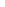 Islam expanded rapidly in part because: Answer Why did Constantine move the capital of the Empire from Rome to New Rome (Constantinople)? Answer Gregory I (r. 590-604) provides an excellent example of: Answer The Doctrine of Petrine Succession asserts that: Answer The hijra formed a turning point in Muhammad's career because it: Answer Arabia had never been conquered by either the Byzantines or the Persians because: Answer What is the most enduring accomplishment of the reign of Justinian the Great? Answer Iconoclasm, the policy initiated by Emperor Leo III, required that: Answer 